           Приложениек постановлению администрацииНаходкинского городского округаС Х Е М А   № 457Размещения нестационарного торгового объекта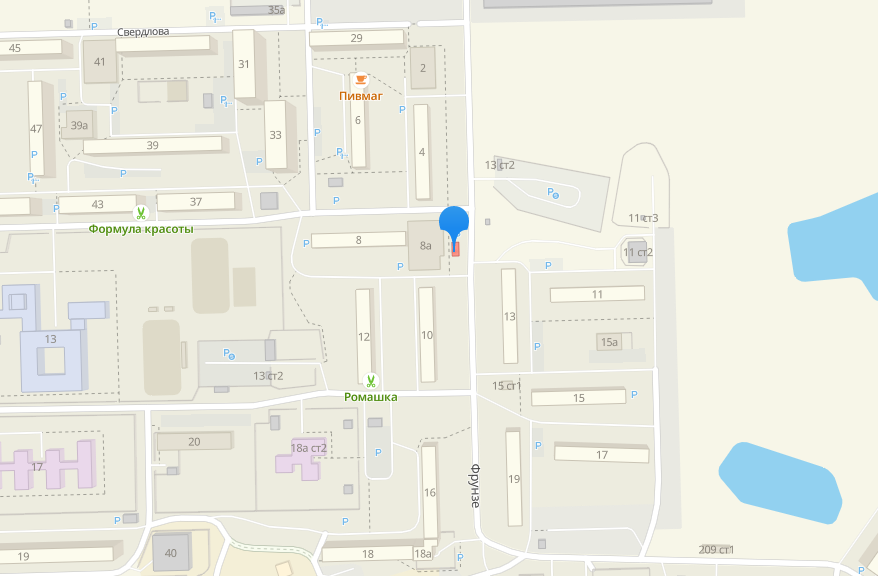 Вид нестационарного торгового объектаСпециализацияМестоположение объектаПлощадь объекта / площадь земельного участка, кв.мКоординаты земельного участка, МСКПавильонОвощи-фруктыМестоположение: Примерно 8 м на восток от здания расположенного по ул. Фрунзе, 824Х1 330127.01 Y1 2238236.41Х2 330127.05 Y2 2238239.89Х3 330118.25 Y3 2238240.00Х4 330118.19 Y4 2238236.52